The new Parliament: 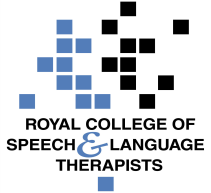 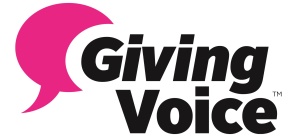 RCSLT toolkit for MP engagementBefore you begin:Before contacting your local MPs, check if your employer has guidance on engaging with MPs. This may affect what you can do in work time, including, for example, whether you can contact them using your work email address.Monitor @RCSLTpolicy and @GivingVoiceUK for the latest updates.If you’re in Scotland, Wales, or Northern Ireland monitor @rcsltscot, @RCSLTWales & @RCSLTNI.If you have a spare 5 minutes:Ask MPs to be communication-accessible via Twitter or other social media, using the hashtags #SpeakUpForSLCN & #SpeakUpForCommunication.Share the RCSLT’s top tips with MPs on social media.If you have 10-15 minutes:Write to or email your MPs using our template letter. Ask them work for better lives for people with communication and swallowing needsAsk them to champion your work – and the work of the RCSLT – in Parliament.Ask them to join the All-Party Parliamentary Group on Speech and Language Difficulties.If you have half an hour or more: Seek a meeting with your MP to discuss your work. If possible, invite them to visit your service so they can see your work in action.For help or advice, please contact: peter.just@rcslt.org or padraigin.oflynn@rcslt.orgWhat you can do:YOU CAN ask MPs to be communication-accessibleYOU CAN ask them to work for better lives for people withcommunication and swallowing needsYOU CAN ask them to support your work and the work of the RCSLTYOU CAN ask them to join the APPG on Speech and Language Difficulties